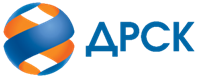 Акционерное Общество«Дальневосточная распределительная сетевая  компания»Протокол процедуры переторжкиСпособ и предмет закупки: Конкурс в электронной форме на право заключение договора: «Аккумуляторное оборудование и комплектующие» ( Лот №  24901-ТПиР-ОТМ-2021-ДРСК)КОЛИЧЕСТВО ПОДАННЫХ ЗАЯВОК НА УЧАСТИЕ В ЗАКУПКЕ: 4 (четыре) заявки.НМЦ ЛОТА (в соответствии с Извещением о закупке): 15 096 590,82 руб. без НДС.ОТМЕТИЛИ: В соответствии с решением Закупочной комиссии (Протокол №14/МТПиР-Р от 02.11.2020 г.) к процедуре переторжки были допущены следующие участники: - ОБЩЕСТВО С ОГРАНИЧЕННОЙ ОТВЕТСТВЕННОСТЬЮ "АККУ-ФЕРТРИБ" ИНН/КПП 7729786040/772901001 ОГРН 5147746264815, - ОБЩЕСТВО С ОГРАНИЧЕННОЙ ОТВЕТСТВЕННОСТЬЮ ПРОИЗВОДСТВЕННАЯ КОМПАНИЯ "ЭЛЕКТРОКОНЦЕПТ" ИНН/КПП 5402494856/503801001  ОГРН 1085402006579, - ОБЩЕСТВО С ОГРАНИЧЕННОЙ ОТВЕТСТВЕННОСТЬЮ ПРОИЗВОДСТВЕННАЯ КОМПАНИЯ ЭЛЕКТРОТЕХНОЛОГИИ" ИНН/КПП 5433957688/543301001 ОГРН 11654761091052. Предмет переторжки: цена заявки.3. Участие в процедуре переторжки приняли: - ОБЩЕСТВО С ОГРАНИЧЕННОЙ ОТВЕТСТВЕННОСТЬЮ ПРОИЗВОДСТВЕННАЯ КОМПАНИЯ "ЭЛЕКТРОКОНЦЕПТ" ИНН/КПП 5402494856/503801001  ОГРН 1085402006579, - ОБЩЕСТВО С ОГРАНИЧЕННОЙ ОТВЕТСТВЕННОСТЬЮ ПРОИЗВОДСТВЕННАЯ КОМПАНИЯ ЭЛЕКТРОТЕХНОЛОГИИ" ИНН/КПП 5433957688/543301001 ОГРН 11654761091054. Участие в процедуре переторжки не принял 1 (один) участник, а именно: ОБЩЕСТВО С ОГРАНИЧЕННОЙ ОТВЕТСТВЕННОСТЬЮ "АККУ-ФЕРТРИБ" ИНН/КПП 7729786040/772901001 ОГРН 5147746264815.5. Процедура переторжки осуществлялась с использованием средств электронной торговой площадки на Интернет-сайте https://rushydro.roseltorg.ru в присутствии секретаря Закупочной комиссии.6.Дата и время начала процедуры переторжки: 15:00 (время амурское) 05.11.2020 г. 7..Место проведения процедуры переторжки: Единая электронная торговая площадка по адресу: https://rushydro.roseltorg.ru».8.В результате проведения переторжки условия заявок на участие в закупке были изменены следующим образом:Секретарь комиссии                                                                    Г.М. Терёшкина(4162) 397-260№ 14/МТПи Р -Пг. Благовещенск«05»  ноября 2020 г.Порядковый №заявкиДата и время регистрации заявкиНаименование Участника закупки ИНН Участника и/или его идентификационный номерЦена заявки до переторжки, руб. без НДС, а также иные условия заявки, являющиеся предметом переторжкиЦена заявки после переторжки, руб. без НДС, а также иные условия заявки, являющиеся предметом переторжки105.10.2020 07:19ОБЩЕСТВО С ОГРАНИЧЕННОЙ ОТВЕТСТВЕННОСТЬЮ ПРОИЗВОДСТВЕННАЯ КОМПАНИЯ "ЭЛЕКТРОТЕХНОЛОГИИ" 
ИНН/КПП 5433957688/543301001 
ОГРН 116547610910512 882 819,5311 700 000,00202.10.2020 12:48ОБЩЕСТВО С ОГРАНИЧЕННОЙ ОТВЕТСТВЕННОСТЬЮ ПРОИЗВОДСТВЕННАЯ КОМПАНИЯ "ЭЛЕКТРОКОНЦЕПТ" 
ИНН/КПП 5402494856/503801001 
ОГРН 108540200657915 096 590,8214 971 250,00